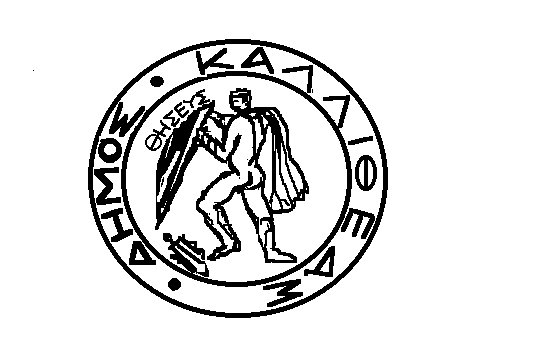 ΕΛΛΗΝΙΚΗ ΔΗΜΟΚΡΑΤΙΑ		                      			Καλλιθέα    21/11/2023ΝΟΜΟΣ ΑΤΤΙΚΗΣΔΗΜΟΣ ΚΑΛΛΙΘΕΑΣ			                    			Αρ. Πρωτ.   56137 ΔΙΕΥΘΥΝΣΗ	:ΔΙΟΙΚΗΤΙΚΗΤΜΗΜΑ	: Υποστ. Πολιτικών Οργάνων				                     ΓΡΑΦΕΙΟ	:Οικονομικής Επιτροπής		                      Ταχ.Δ/νση	:ΜΑΤΖΑΓΡΙΩΤΑΚΗ 76, Κ.Α. 176 76	         ΑΡΜΟΔΙΟΣ	:Μ. Γρίβα								ΠΡΟΣΤηλεφ.		: 213 2070425 					     e-mail		: m.griva@kallithea.gr				        	    	  Τον  Πρόεδρο τουΘΕΜΑ		: «Καθορισμός Ενιαίου Ανταποδοτικού	          		 Δημοτικού ΣυμβουλίουΤέλους, έτους 2024»Λαμβάνοντας υπόψη:Τις διατάξεις του άρθρου 65 παρ. 3 του Ν.3852/2010 (ΦΕΚ 87/τ.Α΄/7-6-2010)Τις διατάξεις του άρθρου 11 του Ν. 4623/9-8-2019 (ΦΕΚ 134/τ.Α΄/9-8-2019) σύμφωνα με τις οποίες: «Ο κατά την παράγραφο 3 του άρθρου 65 του Ν. 3852/2010 ορισμός φόρων, τελών, δικαιωμάτων και εισφορών πραγματοποιείται σύμφωνα με το σχέδιο της οικονομικής επιτροπής και τις τυχόν εναλλακτικές προτάσεις που συντάσσονται και κατατίθενται από τους επικεφαλής των παρατάξεων. Οι τυχόν εναλλακτικές προτάσεις συνοδεύονται από εισήγηση της οικονομικής υπηρεσίας. Κατά τη σύνταξη των προτάσεων από τις ενδιαφερόμενες παρατάξεις, οι αρμόδιες υπηρεσίες του δήμου παρέχουν κάθε σχετικό στοιχείο. Ως εγκεκριμένη θεωρείται η πρόταση που συγκεντρώνει την απόλυτη πλειοψηφία των παρόντων μελών του δημοτικού συμβουλίου. Αν καμία πρόταση δεν συγκεντρώσει την απόλυτη πλειοψηφία των παρόντων μελών του συμβουλίου, η ψηφοφορία επαναλαμβάνεται μεταξύ των δύο πρώτων σε ψήφους προτάσεων και θεωρείται εγκεκριμένη η πρόταση που λαμβάνει τις περισσότερες ψήφους επί των παρόντων.»Τη με αρ. 460/2023 απόφαση Οικονομικής ΕπιτροπήςΠαρακαλούμε όπως στην προσεχή συνεδρίαση του Δημοτικού Συμβουλίου, περιλάβετε και το θέμα του καθορισμού Ενιαίου Ανταποδοτικού Τέλους, έτους 2024.     Ο ΠΡΟΕΔΡΟΣ Ο.Ε. – ΔΗΜΑΡΧΟΣ ΔΗΜΗΤΡΙΟΣ ΚΑΡΝΑΒΟΣΣυνημμένα:- Η με αρ.  460/2023 απόφαση Ο.Ε.Εσωτ. Διανομή    Γρ. Δημάρχου    Γρ. Γεν. Γραμματέα    Δ/νση Δημ. Προσόδων    Ο.Ε.